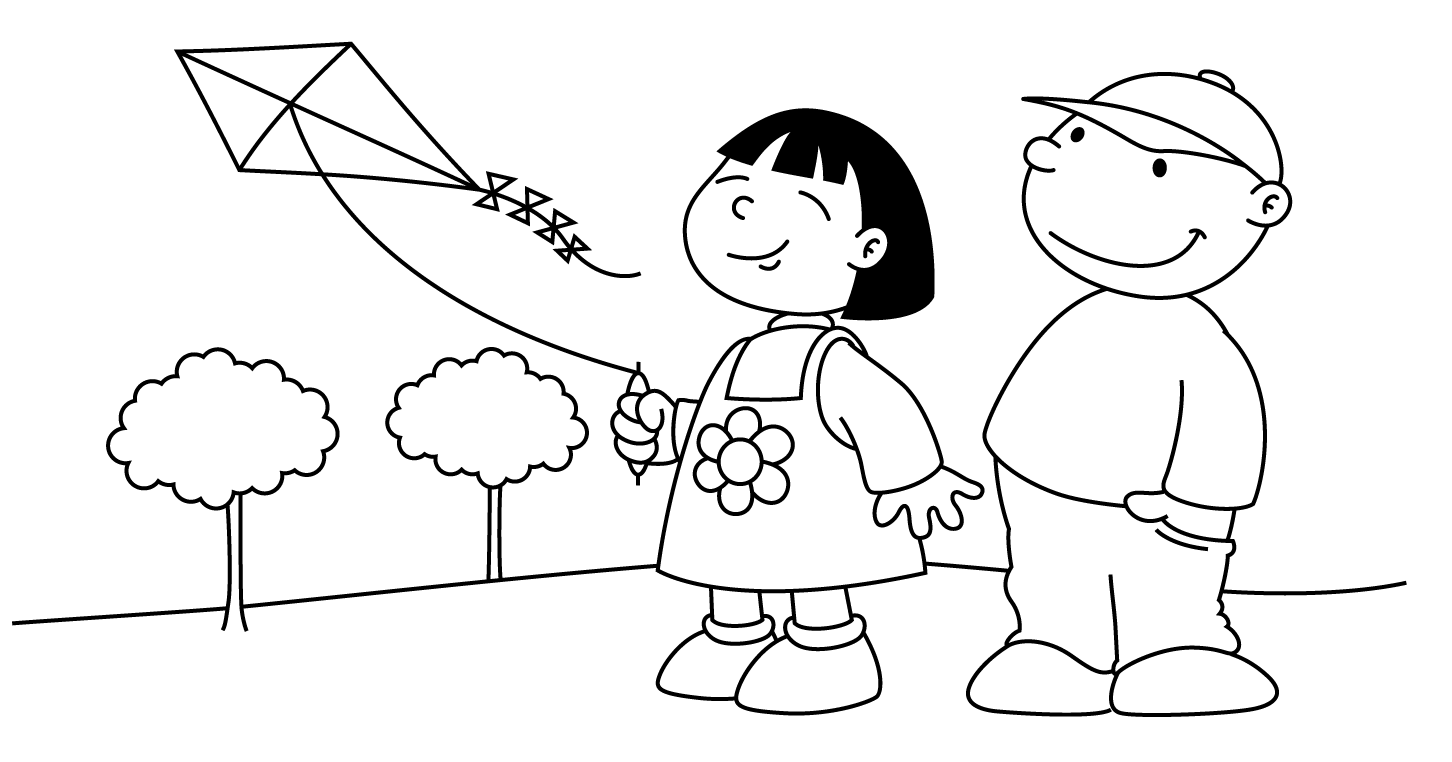 Student Life Calendar                   MARCHStudent Life Calendar                   MARCHStudent Life Calendar                   MARCHStudent Life Calendar                   MARCHStudent Life Calendar                   MARCHStudent Life Calendar                   MARCHStudent Life Calendar                   MARCHSundayMondayTuesdayWednesdayThursdayFridaySaturday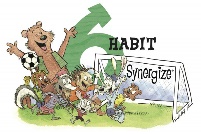 1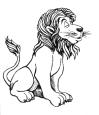 2Speech Fest1:153Get Ready, Get Set, Read!4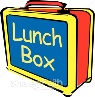 Healthy Lunch Box56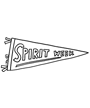 Spirit Week7Candyland/ Pyjama DayLogan Ramsay8Twister/ Clash Day9Scrabble/ Initial DayJunior SG Basketball10The Game of Life/ Career Day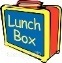 Healthy Lunch box11Battleship/ Color House Day1213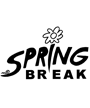 Time Changes1415Kira McIntosh 1617Adam Bouma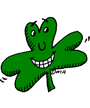 18Samuel Visser19202122232425    Mr. Wicklam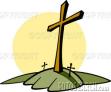 Good Friday2627Easter Sunday28Noah Harrison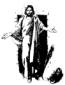 No School29Back to School!30Easter AssemblyLifetouch Grad Pics @ Studio31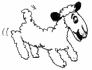 Habit 6: SynergizeI value other people’s strengths and learn from them.  I get along well with others; even people who are different than me.  I work well in groups.  I seek out other people’s ideas because I know that by teaming with others, we can create better solutions than what any one of us could alone.  I look for Third AlternativesHabit 6: SynergizeI value other people’s strengths and learn from them.  I get along well with others; even people who are different than me.  I work well in groups.  I seek out other people’s ideas because I know that by teaming with others, we can create better solutions than what any one of us could alone.  I look for Third Alternatives